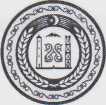 ЧЕЧЕНСКАЯ   РЕСПУБЛИКААДМИНИСТРАЦИЯ   ШАЛИНСКОГО МУНИЦИПАЛЬНОГО РАЙОНАРАСПОРЯЖЕНИЕот	г. Шали	№«Об установлении лимита остатка кассы организации»Настоящим распоряжением в соответствии с «Положением о порядке ведения кассовых операций с банкнотами и монетой Банка России на территории РФ, утв. Банком России» от 12 октября 2011 г. № 373-П, в целях ведения кассовых операций в МУ «Администрация Шалинского муниципального района» на 2019 год устанавливаются следующие сроки и показатели:1. В качестве расчетного периода для установления лимита остатка кассы принять период выдач наличных денег - 4 квартал 2017 года, в котором объем выдачи наличных денег составил 30000,00 рублей. В соответствии с графиком работы организации количество рабочих дней организации в 4 квартале 2017 года в целях расчета лимита остатка составил 64 дней;2. На основании сроков и показателей, перечисленных в пункте 1 настоящего распоряжения в соответствии с требованиями Приложения к Положению Банка России от 12 октября 2011 г. № 373-П установить лимит остатка кассы организации на 2017 г. равным 30000,00:64x3 = 1406,25 рублей;3. Контроль над исполнением данного распоряжения возложить на заместителя главы администрации Шалинского муниципального района по экономике, финансам и инвестиционной деятельности Махаджиева Р. А.;4. Настоящее распоряжение вступает в силу со дня его подписания.Глава администрации ШалинскогоМуниципального района                                          Т-А.В. Ибрагимов